Constitution & Bylaws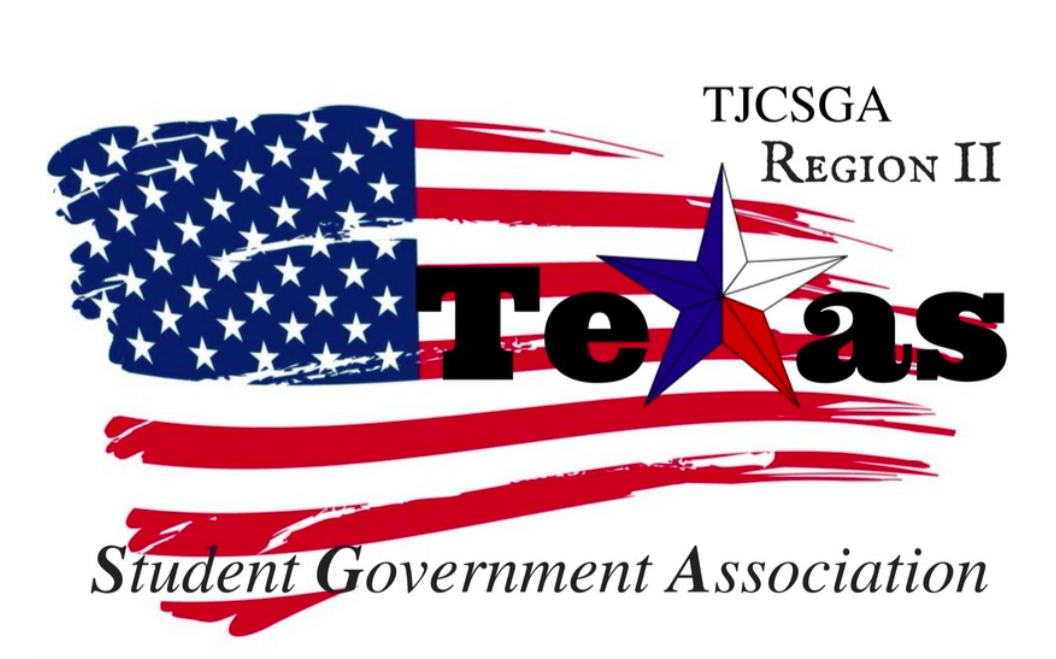                  		 TJCSGA Region II Constitution Table of Contents Preamble											3Name							3	Purpose										3Membership 									3Officers										3Meetings									6Executive Board 								7General Board									7Committees 									7Parliamentary Authority							8Amendments									8Resolutions 									8Awards										8Disciplinary Procedure							9Regional Authority 								10Executive Board Attendance Policy					10Removal from Office								10Election and Holding Office						10Revised [Dates of previous revisions] 				TJCSGA Region II BylawsTable of Contents Membership									10Officers										10Oath of Office									11Goals										11Records										11Regional Convention								12Web Presence 									12Amendment									12Revised [Dates of previous revisions] TJCSGA Region II ConstitutionAs approved on March 31st 2017PREAMBLE The Region II members of the Texas Junior College Student Government Association (TJCSGA), in order to promote goodwill, unity, and cooperation among two-year junior colleges, community colleges and trade and/or technical schools, do establish this constitution.Article I - Name The name of the organization shall be Region II of the Texas Junior College Student Government Association and can also be referred to as Region II.Article II - Purpose The purpose of Region II shall be:Section 1: To give all member colleges an active channel in the participation of the American Texan Democracy. Section 2: To serve the State Association to the best of our abilities and knowledge. Section 3: To promote better relationships among the members of Region II.Section 4: To provide a Region wide network of communication and leadership to represent and protect the interests of all member schools and the students that each member represents. Section 5: To actively represent the needs and interests of Region II members before the TJCSGA Executive Board. Section 6: To provide and unite a visible leadership in such a way that it can be seen throughout the state and the local community. Article III - Membership Section 1: As well as meeting the criteria of the TJCSGA State Constitution, member colleges shall pay any additional Region II dues. All dues must be paid in full on or by the first (fall) Regional meeting of the academic year. Section 2: All members in all business matters that arise within the region shall have four (4) votes. Proxy votes are accepted if in letter form, signed and sealed by the Member School President or acting Member School President and delivered to the Region II President before a business meeting is called to order. Article IV - Officers Section 1: The Executive officers shall be: (A.) President, (B.) Vice-President, (C.) Secretary, and (D) Treasurer, (E.) Parliamentarian, (F.) Public Relations, (G) Host School (H) Advisor. Section 2: Duties of Executive Officers A. The duties of the President shall be: 1. To attend and preside over all Region II meetings and to ensure the meeting is called to order at the appointed time. 2. To appoint all committees. 3. To vote only in the event of a tie. 4. To fill vacancies by appointment, when necessary. In the case of a vacancy in the Executive Board, a 2/3 vote of the Executive Board is required to ratify said appointment.  5. To call meetings of the Executive Board when necessary. 6. To enforce and see that all member colleges uphold the purpose of Region II. 7. To enforce and see that all member colleges uphold the purpose of TJCSGA. 8. The President has the authority to appoint a committee without the consent of the constituency in a General Session. 9. To serve as chief spokesperson for Region II. 10. To correspond with the state Executive Board throughout their term. B. The duties of the Vice-President shall be: 1. To execute the duties of the President in his/her absence. 2. To attend all meetings of the Executive Board. 3. To provide all pertinent materials necessary to enhance the effectiveness of discussion groups at the Region II Conferences. Speakers: The Vice President will find speakers for the regional conferences, where any speaker acquired shall be approved by a 2/3 majority vote by the Executive Board. 4. The Vice-President shall be ex-officio member to all standing committees with exception of the Nomination Committee. C. The duties of the Secretary shall be: 1. To keep accurate record of the Region II proceedings and send a copy to the Executive within one week following the adjournment of the previous meeting. 2. To call roll, determine quorum and make necessary announcements at Regional Conferences. 3. To keep current records of the Region. 4. To attend all meetings of the Executive Board. 5. To keep a dual set of records. One set of records is to be kept by the Secretary and, the other is to be placed in the Secretary school’s records. The outgoing Secretary shall turn the records over to the incoming Secretary. 6. To act as corresponding agent of the Executive Board. 7. To maintain a membership list for Region II.D. The duties of the Treasurer shall be:1. To be responsible for the collection of all finances for the region in relation to Regional membership dues, and scholarship contributions. 2. To outline a budget and prepare any other financial statements for consideration and review by the Executive Board each Regional conference. 3. To arrange for the payment of scholarships awarded and approved by the Region II Executive Board.4. To attend all meetings of the Executive Board. E. The duties of the Parliamentarian shall be: 1. To act as an Advisor to the chair on a question of parliamentary procedure and maintain a position of impartiality while doing so. 2. To attend all meetings of the Executive Board. 3. To have in their possession at all meetings the constitution, the parliamentary authority, and any standing rules Region II may adopt. F. The duties of the Public Relations shall be: 1. To document the events of the Region 2II. 2. To create marketing items for Region 2II events (flyers). 3. To manage and update social media and Region 2II’s website (Facebook, Twitter, etc.) 4. To attend all meetings of the Executive Board. 5. To publicize Region 2II’s meeting minutes within one week receiving from Secretary. G. The duties of the Host School shall be: 1. To attend all meetings of the Executive Board. 2. To be responsible for all duties listed in Article XI of the Regional constitution. 3. To present to all member colleges and two-year college institutions a completed agenda of the conference activities at least two (2) weeks prior to the convening date of the conference. 4. To form the Conference Committee. 5. To furnish office materials and reproduction equipment to all colleges at Regional conference and/or meetings.The Host School shall be responsible for choosing food items for the Regional conferences: the proposal on food items, along with a rough financial estimate, must be presented thirty (30) days prior to the regional conferences. It shall be approved by a 2/3 majority vote by the Executive Board. 6. To provide member colleges information concerning conference thirty (30) days prior to Regional Conferences. This shall be done in conjunction with the Secretary. 7. The spring and fall Conferences shall be set by the host school, where the location for the conferences shall be set by the Host School, and shall be approved by 2/3 majority vote by the Executive Board.H. The duties of the Advisor shall be: 1. To advise on all business of Region II. 2. To attend all Region II Executive Board meetings. 3. To provide guidance to ensure all the policies of Region II are upheld. 4. To provide training for officers of Region II in parliamentary procedures Section 3: The Advisor of the President School shall become the Region II Advisor. Section 4: The Executive Board shall follow the guidelines under Article XVI: Election and   Holding Office. Article V – Meetings Section 1: Regional MeetingsA. There shall be at least three Regional meetings a year, with one being held in conjunction with the State Convention, one in the spring and one in the fall.B. Other Region II meetings may be called as deemed necessary by the Executive Board. C. Regional meetings may be called upon the discretion of a majority of the Region.Section 2: Executive Meetings A. the Executive Board shall meet at least once between each of the regular Regional Conferences or meetings. B. Shall be called by the President or by a majority vote of the Executive Board. C. The Advisor of the Region must be present during all decisions made during Executive Board and Regional General Meetings.In case the Region Advisor cannot attend a meeting, the Executive Board shall be notified and a Substitute Advisor shall be selected prior to the meeting by the Region advisor.The replacement Advisor will hold all duties under Section 2, Article IV, Subsection H for the duration of the replacement.D.  Region Board meetings can be held at any Region II-member college, where each meeting shall be scheduled and finalized during the previous meeting, with the approval of a 2/3 majority vote by the Executive Board. Article VI – Executive Board Section 1: The members of the Executive Board shall be the officers of Region II. A. Voting members will be: (1) President, (2) Vice-President, (3) Secretary, (4) Treasurer (5) Parliamentarian, (6) Public Relations and (7) Host School. B. The Region II Advisor shall be a non-voting member of the Executive Board. Section 2: The duties of the Executive Board shall be: A. Approving and setting the dates, fees, and location of each Regional Conference or meeting, upon the recommendation of the Host School. B. To determine and enforce the policies of Region II and the TJCSGA Executive Board. C. To act as liaison between member schools of the TJCSGA Region II. ARTICLE VII- GENERAL BOARDSection 1: The members of the General Board shall consist of each local Student Government Association President from every member school and all Region President representatives from his/her school holding good standing with this Association. The President of the TJCSGA Executive Board Region II shall serve as the chairman of this board of presidents. Section 2: The General Board and its members shall be responsible for: 1. Recommending progressive actions in the interest of this Association, as a whole, to the President of the Texas Junior College Student Government Association. 2. Carrying out actions as delegated by the Region II President of the Texas Junior College Student Government Association and approved by the Executive Board. 3. Holding the Executive and Regional Boards accountable to the TJCSGA Constitution.Section 3: The General Board shall meet at the Annual Convention and at regional conventions as called by the President of the Texas Junior College Student Government Association.Article VIII – Committees Section 1: All committees shall be approved by the President of the Region, with each delegate having one (1) vote. Section 2: The President has the authority to establish a committee without the consent of the constituency in a General Session.Section 3: Committee Guidelines A. Each member college must have at least one delegate on each committee established by Region II of the TJCSGA, with each member school having one (1) vote. B. A member college shall be appointed Chairperson prior to the fall conference. C. The committee Chairperson will contact each member college within seven (7) days of the committee being established to determine which member colleges will or will not be participating in the committee. D. The committee Chairperson will provide a report on the activities of the committee, along with any recommendations, to the Executive Board prior to each Regional meeting providing that the Executive Board meets within one (1) week of the Regional meeting, and until it is decided that the committee is no longer required. E. A Secretary will be appointed by the Chair or Co-chair, if required. F. All business must be approved by the majority of voting delegates (one per school). Section 4: Standing CommitteesLegislative Committee: Focuses on Constitution at regional level. T-Shirt/Cheer Committee: Designs the Region II T-Shirt and cheer. Resolution Committee: Establishes region wide mandates that are agreed upon at regional conferences and executed throughout the year. They also set the Region II platform for Community College Day and our State ConventionRecruitment and Retention Committee: Provides feedback for member schools and to actively recruit new member schools into Region II. Awards Committee: Responsible for collecting all awards in Region II as well as managing the judging process. Article VIIIIX – Parliamentary Authority Section 1: The rules contained in the current edition of Robert’s Rules of Order shall govern Region II in all cases to which they are applicable and in which they are not consistent with these bylaws and any special rules of order Region II may adopt. Article IXX – Amendments Section 1: The Constitution may be amended at any General Assembly or Special Session of Region II by a two-thirds (2/3) vote of the present members, provided that the amendment has been submitted in writing to the Region II Secretary at least 2 weeks prior to a state conference, regional conference or special session. Article XI – Resolutions Section 1: All resolution shall be submitted before the next scheduled General Session by any member of Region II Section 2: All resolutions shall be submitted and approved at any General Assembly of Region II by a majority vote of the present delegation.Article XII – AwardsSection 1: All Award submissions must be submitted to the Awards Committee Chair one week prior to the spring TJCSGA Region II conference.Section 2: During the selection process of awards, the current TJCSGA competition guidelines must be followed.Section 3: The Committee Chair must confirm award submissions follow the TJCSGA competition guidelines.Section 4: The committee should be comprised of at least one representative from each member school attending the spring conference.  Section 5: Each member school is presented with 4 votes for each award.                  Each member school is presented with one score sheet for each award submission.Section 6: New awards created at the regional level by the committee should be approved by 2/3 vote by the executive board, and guidelines must be sent out to the member schools 30 days prior to the deadline for awards submission.  Section 7: All acquired votes for awards must be counted under the direct supervision of the Region II Advisor who need to ensure that voters do not vote for their own schools.Section 8: All identifiers such as names, pictures and such shall be redacted from award submissions to allow unbiased scoring.Article XIII – Disciplinary Procedure Section 1: Disciplinary Proceedings shall be carried out according to the Parliamentary Authority. Section 2: Any member, against whom disciplinary proceedings are brought, may request a review committee made of one representative from each Region II school. Section 3: The Executive Board shall define who or what requires disciplinary action. Article XIII – Regional Authority Section 1: The TJCSGA Constitution, as approved by the State Convention, shall be the governing authority over this constitution. Where there is a conflict between this constitution and the state constitution, the state constitution will take precedence. Article XIV – Executive Board Attendance Policy: Section 1: Regional Officers: Each officer is required to attend all Executive Board Meetings as called. Each officer is allowed one absence per semester. The Second absence will result in a written warning from the Region Advisor. Third Absence will result in the violator being brought forward for removal from office. (See article XIV on removal from office). One additional absence shall be reserved in the wake of an emergency.Section 2: Classifying which situations are considered an emergency is up to the discretion of the Advisor of the President School that was sworn in with the officers.Section 3: There shall be no unnecessary tardies. A maximum of 3 tardies shall be gifted to each member. If tardiness exceeds 15 minutes, it will be counted as an absence.Section 4: If a member is not able to physically participate in a meeting, they should look for alternative ways to join such as through video chat or voice calls. This would not be considered an absence, but virtual participation cannot exceed the amount set by the executive board.Article XV – Removal from Office: A. Officer schools or representatives that fail to perform the prescribed duties by the date set by the Executive Board or this constitution shall be removed from their office and a replacement appointed by the President in consultation with the Executive Board. B. Recommendations for removal from office for both schools or representatives can be submitted by a member of the Executive Board. Also, any members can request that an officer school makes the recommendation. Removal from office requires a 2/3 vote of the Executive Board at a regular meeting or special session. C. In the event that the President school is removed from or vacates office, the Vice-President school shall assume the office of the President. At this time, the acting president shall appoint a new vice president who has to be approved by a 2/3 vote by the executive board. In the event that the Vice President school declines the office of President, they would maintain the office temporarily until a new President is appointed in accordance with the 2/3 vote approval. The Vice-President school would not relinquish their previous duties in this situation. The Parliamentarian school shall be responsible for conducting an appeal vote, if requestedArticle XVI – Election and Holding OfficeSection 1: The Representative of the college running for each Executive Board position must remain a student for the college they are representing for the duration of the year in which they are in their elected/appointed positions.Section 2: If vacancy occurs within the executive board, the Region 2 college that holds that position is responsible for replacing the vacated position with a student from their own college, within a time frame specified by the executive board.Section 3: In an event that an officer college decides to forfeit the position, the position must be filled through an appointment by 2/3 vote from the executive board.Section 4: The election of officers shall take place at a regional meeting during the Annual TJCSGA Convention.Section 5: The Candidates must submit the applications for the executive officer positions prior to the second regional meeting at the TJCSGA State Conference.TJCSGA Region II BylawsAs approved on November 6, 2010 ARTICLE I – MEMBERSHIPSection 1: Active membership is granted to eligible colleges as set forth in Article III of the TJCSGA Constitution. Membership dues must be submitted to the TJCSGA Treasurer School no later than the deadline established by the TJCSGA Constitution.Section 2: Honorary membership may be bestowed on individuals who have performed distinguished service for Region IINominees will be recommended by the Region II Executive Board and then sent to the TJCSGA Executive Board for discussion.ARTICLE II - OFFICERSSection 1: Officers of Region II shall consist of representatives from the member colleges who have been elected as the five Executive Board members listed in Article IV, Section 1 of the Region II constitution and the individual chosen as the Region II Advisor.Section 2: Officer Elections shall be conducted at the final regional meeting at the state convention. The current Region II Secretary will count the votes and the current Region II Advisor will verify the outcome before being announced.In order to ensure privacy, four silent votes will be granted to each member school.majority vote is required for election. No announcement of results may be made until all voting has been conducted.Upon certification by the announcement by the outgoing President, all results are final, even if the absence of a majority vote should later be discovered.Section 3: Each Region II Officer shall be responsible for the knowing their school's duties listed in Article IV, Section 2 of the Region II Constitution.Section 4: Authority of Officers.Officers shall be free to make unilateral decisions when a full meeting cannot be conducted, due to communication difficulties; classes are not in session; or time constraints.Any unilateral decision made must be reported to the Region II Advisor and be part of the officer report at the next Region II meetingDecisions are expected to be in accordance with the Region II Purpose, stated in Article II of the Region II Constitution, and/or to assist in achieving a Region II Goal, as stated in Article IV of the Bylaws.ARTICLE III - OATH of OFFICESection 1: Newly elected officers shall take the Oath of Office immediately after their election. The Region II Advisor shall administer the oath to the designated representatives of elected schools and the new State Advisor-Elect.Section 2: The oath shall be: "I, (state name), do hereby affirm that (name of school) will faithfully execute the duties of the office to which we have been elected. We will to the best of our ability preserve, protect, and defend the Region II Constitution, and will strive through all of our actions to uphold and further the principles for which it was written."ARTICLE IV - GOALSSection 1: Goals shall be set by the members of Region II, at the state convention, for the following year.Section 2: These goals shall form the legislative agenda for Region II, so that member schools may speak with greater authority when addressing legislators.ARTICLE V - RECORDSSection 1: The fiscal/record year of the association shall run from May 1st until April 30th of the following year.Section 2: Records that shall be maintained:Convention RecordsMinutes and Agenda from the State ConventionCampaign GuidelinesCompetition GuidelinesCommittee ReportsVoting and Roll Call RecordsCompetition Entries (Essays, Student of the Year, Chapter of the Year, Video, Community Service, Events, Song, Poem, Advisor and Scrapbook)Region II Convention InformationIntent to Run for OfficeOther RecordsRegion II Constitution and BylawsTJCSGA Constitution and BylawsEthics PolicyMinutes and Agenda from Region II Executive Board meetingsRoster of Active MembersHonorary Members and Nominations for Honorary Membership TJCSGA BulletinsConstitutional AmendmentsResolutionsCorrespondenceSection 3: Outgoing officers have until April 25th to present a completed set of Region II records and reports to the outgoing TJCSGA Secretary and incoming Region II Secretary.Section 4: Region II records shall be held by TJCSGA, in a central depository located in Austin, Texas.ARTICLE VI - REGIONAL CONVENTIONSection 1: The date of the Fall Region II Convention shall be held within the time frame of October 1st to November 30th each year.Section 2: The date of the Spring Region II Convention shall be held within the time frame of February 1st to March 30th.Section 3: Convention location and time shall be determined by the Host school. All locations, dates, and times set forth by the Host School must be approved by 2/3 vote by the Executive Board. All locations, dates, and times set forth by the Host School must be approved by 2/3 vote by the Executive Board.Section 4: The conference agenda shall be set and approved by 2/3 vote by the Executive Board, allowing time for a general business meeting. The conference agenda shall be sent out 30 days prior to the conference by the secretary.ARTICLE VII - WEB PRESENCESection 1: The executive board shall determine who is responsible for the Region II Web presence.Section 2: That member/ body shall post a minimum of two (2) bulletin postings in the fall and three (3) in the spring.Section 3: Password information shall be shared with the Region II President and Region II Advisor.ARTICLE VIII - AMENDMENTThese bylaws may be amended at any regular or called meeting of Region II by a two-thirds (2/3) vote of the members providing that the amendment has been submitted in writing to the members of the Executive Board at the end of the Fall Region II Convention alters the outcome you are not accounting for.